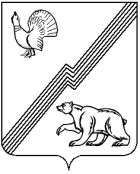 АДМИНИСТРАЦИЯ ГОРОДА ЮГОРСКАХанты-Мансийского автономного округа - ЮгрыПОСТАНОВЛЕНИЕОб установлении тарифов на услуги муниципального бюджетного общеобразовательного учреждения «Средняя общеобразовательная школа № 5»В соответствии с решением Думы города Югорска от 26.05.2009 № 51 «О Положении о порядке принятия решений об установлении тарифов на услуги муниципальных предприятий и учреждений города Югорска», постановлением администрации города Югорска от 08.06.2017 № 1400                         «О перечне обосновывающих материалов, необходимых для установления тарифов на услуги муниципальных предприятий и учреждений города Югорска», Уставом муниципального бюджетного общеобразовательного учреждения «Средняя общеобразовательная школа № 5»: Установить тарифы на услуги муниципального бюджетного общеобразовательного учреждения «Средняя общеобразовательная                        школа № 5» (приложение 1).Установить тарифы на услуги муниципального бюджетного общеобразовательного учреждения «Средняя общеобразовательная                           школа № 5» (на базе дошкольных групп) (приложение 2).Постановление администрации города Югорска от 28.12.2020                       № 1990 «Об установлении тарифов на услуги муниципального бюджетного общеобразовательного учреждения «Средняя общеобразовательная                       школа № 5» признать утратившим силу.Опубликовать постановление в официальном печатном издании города Югорска и разместить на официальном сайте органов местного самоуправления города Югорска.Настоящее постановление вступает в силу после его официального опубликования.Контроль за выполнением постановления возложить на директора муниципального бюджетного общеобразовательного учреждения «Средняя общеобразовательная школа № 5» Балуеву Л.Н.Приложение 1к постановлению администрации города Югорскаот 10.10.2023 № 1378-пТарифы на услуги муниципального бюджетного общеобразовательного учреждения «Средняя общеобразовательная школа № 5»Приложение 2к постановлению администрации города Югорскаот 10.10.2023 № 1378-пТарифына услуги муниципального бюджетного общеобразовательного учреждения«Средняя общеобразовательная школа № 5» (на базе дошкольных групп)от 10.10.2023№ 1378-пГлава города ЮгорскаА.Ю. Харлов№ п/пНаименование услугЕдиницыизмеренияТарифы, (рублей с человека)Тарифы, (рублей с человека)Тарифы, (рублей с человека)Тарифы, (рублей с человека)Тарифы, (рублей с человека)Тарифы, (рублей с человека)Тарифы, (рублей с человека)№ п/пНаименование услугЕдиницыизмеренияНаполняемость группыНаполняемость группыНаполняемость группыНаполняемость группыНаполняемость группыНаполняемость группыНаполняемость группы№ п/пНаименование услугЕдиницыизмерения12 человек и более10-11 человек8-9 человек6-7человек4-5человек2-3человека1человек1.Социально-педагогическое направление:Социально-педагогическое направление:Социально-педагогическое направление:Социально-педагогическое направление:Социально-педагогическое направление:Социально-педагогическое направление:Социально-педагогическое направление:Социально-педагогическое направление:Социально-педагогическое направление:1.1.Занятия по углубленному изучению отдельных предметов:Занятия по углубленному изучению отдельных предметов:Занятия по углубленному изучению отдельных предметов:Занятия по углубленному изучению отдельных предметов:Занятия по углубленному изучению отдельных предметов:Занятия по углубленному изучению отдельных предметов:Занятия по углубленному изучению отдельных предметов:Занятия по углубленному изучению отдельных предметов:Занятия по углубленному изучению отдельных предметов:1.1.1.Математика (1-4 классы)1 месяц(из расчета 1 час  в неделю 4 часа в месяц)1170,001280,001440,001710,002240,003840,007050,001.1.2.Математика (5-11 классы)1 месяц(из расчета 1 час  в неделю 4 часа в месяц)1180,001290,001450,001720,002260,003880,007120,001.1.3.Русский язык (1-4 классы)1 месяц(из расчета 1 час  в неделю 4 часа в месяц)1170,001280,001440,001710,002240,003840,007050,001.1.4.Русский язык (5-11 классы)1 месяц(из расчета 1 час  в неделю 4 часа в месяц)1140,001240,001400,001660,002180,003740,006860,001.1.5.Литература (1-4 классы)1 месяц(из расчета 1 час  в неделю 4 часа в месяц)1170,001280,001440,001710,002240,003840,007050,001.1.6.Литература (5-11 классы)1 месяц(из расчета 1 час  в неделю 4 часа в месяц)1140,001240,001400,001660,002180,003740,006860,001.1.7.Физика 1 месяц(из расчета 1 час  в неделю 4 часа в месяц)1230,001340,001510,001790,002350,004040,007400,001.1.8.Химия1 месяц(из расчета 1 час  в неделю 4 часа в месяц)1100,001200,001360,001610,002110,003620,006640,001.1.9.История1 месяц(из расчета 1 час  в неделю 4 часа в месяц)1160,001260,001420,001690,002210,003800,006970,001.1.10.Обществоведение1 месяц(из расчета 1 час  в неделю 4 часа в месяц)1180,001280,001440,001710,002250,003860,007080,001.1.11.География1 месяц(из расчета 1 час  в неделю 4 часа в месяц)1210,001320,001490,001770,002320,003980,007290,001.1.12.Биология1 месяц(из расчета 1 час  в неделю 4 часа в месяц)1100,001200,001360,001610,002110,003620,006640,001.1.13.Информатика1 месяц(из расчета 1 час  в неделю 4 часа в месяц)1090,001190,001340,001590,002080,003570,006550,001.1.14.Английский язык1 месяц(из расчета 1 час  в неделю 4 часа в месяц)1160,001260,001420,001690,002210,003800,006970,001.1.15.Математика (1-4 классы)1 месяц(из расчета 2 часа в неделю 8 часов в месяц)2340,002560,002880,003410,004480,007690,0014100,001.1.16.Математика (5-11 классы)1 месяц(из расчета 2 часа в неделю 8 часов в месяц)2370,002580,002910,003450,004530,007760,0014240,001.1.17.Русский язык (1-4 классы)1 месяц(из расчета 2 часа в неделю 8 часов в месяц)2340,002560,002880,003410,004480,007690,0014100,001.1.18.Русский язык (5-11 классы)1 месяц(из расчета 2 часа в неделю 8 часов в месяц)2280,002490,002800,003320,004360,007480,0013720,001.1.19.Литература (1-4 классы)1 месяц(из расчета 2 часа в неделю 8 часов в месяц)2340,002560,002880,003410,004480,007690,0014100,001.1.20.Литература (5-11 классы)1 месяц(из расчета 2 часа в неделю 8 часов в месяц)2280,002490,002800,003320,004360,007480,0013720,001.1.21.Физика1 месяц(из расчета 2 часа в неделю 8 часов в месяц)2460,002680,003020,003580,004700,008070,0014800,001.1.22.Химия1 месяц(из расчета 2 часа в неделю 8 часов в месяц)2210,002410,002710,003210,004220,007240,0013280,001.1.23.История1 месяц(из расчета 2 часа в неделю 8 часов в месяц)2320,002530,002840,003370,004430,007600,0013930,001.1.24.Обществоведение1 месяц(из расчета 2 часа в неделю 8 часов в месяц)2350,002570,002890,003420,004500,007720,0014150,001.1.25.География1 месяц(из расчета 2 часа в неделю 8 часов в месяц)2420,002650,002980,003530,004640,007950,0014590,001.1.26.Биология1 месяц(из расчета 2 часа в неделю 8 часов в месяц)2210,002410,002710,003210,004220,007240,0013280,001.1.27.Информатика1 месяц(из расчета 2 часа в неделю 8 часов в месяц)2180,002380,002680,003170,004170,007150,0013110,001.1.28.Английский язык 1 месяц(из расчета 2 часа в неделю 8 часов в месяц)2320,002530,002840,003370,004430,007600,0013930,001.1.29.Курсы по адаптации детей к условиям школьной жизни1 месяц(из расчета 2 часа в неделю 8 часов в месяц)2320,002530,002840,003370,004430,007600,0013930,001.1.30.Ментальная арифметика1 месяц(из расчета 2 часа в неделю 8 часов в месяц)2350,002570,002890,003420,004500,007720,0014150,001.1.31.Консультационные услуги по информатике для населения1 месяц(из расчета 2 часа в неделю 8 часов в месяц)2350,002570,002890,003420,004500,007720,0014150,002.Познавательно-речевое направление:Познавательно-речевое направление:Познавательно-речевое направление:Познавательно-речевое направление:Познавательно-речевое направление:Познавательно-речевое направление:Познавательно-речевое направление:Познавательно-речевое направление:Познавательно-речевое направление:2.1.Коррекционно-логопедические занятия с обучающимися, осуществляемые сверх финансируемых средств за счет бюджета:Коррекционно-логопедические занятия с обучающимися, осуществляемые сверх финансируемых средств за счет бюджета:Коррекционно-логопедические занятия с обучающимися, осуществляемые сверх финансируемых средств за счет бюджета:Коррекционно-логопедические занятия с обучающимися, осуществляемые сверх финансируемых средств за счет бюджета:Коррекционно-логопедические занятия с обучающимися, осуществляемые сверх финансируемых средств за счет бюджета:Коррекционно-логопедические занятия с обучающимися, осуществляемые сверх финансируемых средств за счет бюджета:Коррекционно-логопедические занятия с обучающимися, осуществляемые сверх финансируемых средств за счет бюджета:Коррекционно-логопедические занятия с обучающимися, осуществляемые сверх финансируемых средств за счет бюджета:Коррекционно-логопедические занятия с обучающимися, осуществляемые сверх финансируемых средств за счет бюджета:2.1.1.Коррекция речевых нарушений, коррекция фонематических расстройств1 месяц(из расчета 2 часа в неделю 8 часов в месяц)2210,002410,002710,003220,004230,007250,0013300,002.1.2.Скорочтение и развитие памяти1 месяц(из расчета 2 часа в неделю 8 часов в месяц)2280,002490,002800,003320,004360,007480,0013720,002.2.Предоставление услуг логопеда, психолога лицам, не являющимся сотрудниками или обучающимися учреждения:Предоставление услуг логопеда, психолога лицам, не являющимся сотрудниками или обучающимися учреждения:Предоставление услуг логопеда, психолога лицам, не являющимся сотрудниками или обучающимися учреждения:Предоставление услуг логопеда, психолога лицам, не являющимся сотрудниками или обучающимися учреждения:Предоставление услуг логопеда, психолога лицам, не являющимся сотрудниками или обучающимися учреждения:Предоставление услуг логопеда, психолога лицам, не являющимся сотрудниками или обучающимися учреждения:Предоставление услуг логопеда, психолога лицам, не являющимся сотрудниками или обучающимися учреждения:Предоставление услуг логопеда, психолога лицам, не являющимся сотрудниками или обучающимися учреждения:Предоставление услуг логопеда, психолога лицам, не являющимся сотрудниками или обучающимися учреждения:2.2.1.Психолого-педагогические занятия (коррекция психологических особенностей)1 месяц(из расчета 2 часа в неделю 8 часов в месяц)1530,001670,001880,002230,002920,005010,009190,002.2.2.Консультации логопеда для родителей (законных представителей) Рублей за 1 час1670,001670,001670,001670,001670,001670,001670,002.2.3.Консультации психолога для родителей (законных представителей) Рублей за 1 час1200,001200,001200,001200,001200,001200,001200,003.Художественно-эстетическое направление:Художественно-эстетическое направление:Художественно-эстетическое направление:Художественно-эстетическое направление:Художественно-эстетическое направление:Художественно-эстетическое направление:Художественно-эстетическое направление:Художественно-эстетическое направление:Художественно-эстетическое направление:3.1.Кружки по рукоделию1 месяц(из расчета 2 часа в неделю 8 часов в месяц)1580,001720,001940,002300,003020,005180,009500,003.2.ИЗО-студия1 месяц(из расчета 2 часа в неделю 8 часов в месяц)2060,002250,002530,003000,003950,006770,0012410,003.3.Кружок пения (вокал, хор)1 месяц(из расчета 2 часа в неделю 8 часов в месяц)2210,002410,002710,003210,004220,007240,0013280,004.Физкультурно-спортивное, оздоровительное направление:Физкультурно-спортивное, оздоровительное направление:Физкультурно-спортивное, оздоровительное направление:Физкультурно-спортивное, оздоровительное направление:Физкультурно-спортивное, оздоровительное направление:Физкультурно-спортивное, оздоровительное направление:Физкультурно-спортивное, оздоровительное направление:Физкультурно-спортивное, оздоровительное направление:Физкультурно-спортивное, оздоровительное направление:25 человек и более20 человек18 человек15человек12человек10человека5человек4.1.Спортивные секции, в том числе, оздоровительной направленности1 месяц(из расчета 2 часа в неделю 8 часов в месяц)1030,001240,001550,002070,003100,006210,0012410,005.Организация праздников для обучающихся:Организация праздников для обучающихся:Организация праздников для обучающихся:Организация праздников для обучающихся:Организация праздников для обучающихся:Организация праздников для обучающихся:Организация праздников для обучающихся:Организация праздников для обучающихся:Организация праздников для обучающихся:30 человек и более25-29 человек21-24 человека18-20человек15-17человек10-14человек1-9человек5.1.Продолжительностью 0,5 часаРублей за 1 мероприятие8920,007510,006810,006100,004690,003280,002580,005.2.Продолжительностью 1 часРублей за 1 мероприятие12910,0010790,0010090,009380,007270,005160,003750,005.3.Продолжительностью 2 часаРублей за 1 мероприятие16430,0013610,0012910,0011500,009380,006570,005160,006.Проведение общественно-значимых мероприятий в сфере образования (конференции, семинары, выставки, конкурсы, вебинары, мастер-классы, фестивали), культурно-массовых и иных мероприятийПредельный максимальный тариф, рублей за 1 мероприятие15490,0015490,0015490,0015490,0015490,0015490,0015490,00№ п/пНаименование услугЕдиницыизмеренияТарифы, (рублей с человека)Тарифы, (рублей с человека)Тарифы, (рублей с человека)Тарифы, (рублей с человека)Тарифы, (рублей с человека)Тарифы, (рублей с человека)Тарифы, (рублей с человека)№ п/пНаименование услугЕдиницыизмеренияНаполняемость группыНаполняемость группыНаполняемость группыНаполняемость группыНаполняемость группыНаполняемость группыНаполняемость группы№ п/пНаименование услугЕдиницыизмерения12 человек и более10-11 человек8-9 человек6-7человек4-5человек2-3человека1человек1.Социально-педагогическое направление :Социально-педагогическое направление :Социально-педагогическое направление :Социально-педагогическое направление :Социально-педагогическое направление :Социально-педагогическое направление :Социально-педагогическое направление :Социально-педагогическое направление :Социально-педагогическое направление :1.1.Организация адаптационных групп кратковременного пребывания:Организация адаптационных групп кратковременного пребывания:Организация адаптационных групп кратковременного пребывания:Организация адаптационных групп кратковременного пребывания:Организация адаптационных групп кратковременного пребывания:Организация адаптационных групп кратковременного пребывания:Организация адаптационных групп кратковременного пребывания:Организация адаптационных групп кратковременного пребывания:Организация адаптационных групп кратковременного пребывания:1.1.1.Адаптационные группы1 месяц(из расчета 2 часа в неделю 8 часов в месяц)2320,002530,002860,003400,004480,007730,0014220,001.1.2.Группа вечернего пребывания1 месяц(из расчета 2 часа в неделю 8 часов в месяц)2220,002420,002740,003250,004290,007400,0013620,001.1.3.Группа выходного дня1 месяц(из расчета 3 часа в неделю 12 часов в месяц) 3330,003640,004110,004890,006440,0011110,0020450,002.Художественно-эстетическое направление:Художественно-эстетическое направление:Художественно-эстетическое направление:Художественно-эстетическое направление:Художественно-эстетическое направление:Художественно-эстетическое направление:Художественно-эстетическое направление:Художественно-эстетическое направление:Художественно-эстетическое направление:2.1.Кружки по рукоделию1 месяц(из расчета      2 часа в неделю 8 часов в месяц)1870,002050,002310,002750,003620,006240,0011490,002.2.ИЗО-студия1 месяц(из расчета      2 часа в неделю 8 часов в месяц)2320,002530,002860,003400,004480,007730,0014220,002.3.Кружок пения (вокал, хор)1 месяц(из расчета      2 часа в неделю 8 часов в месяц)2060,002250,002540,003020,003990,006880,0012660,002.4.Музыкально-хореографическая студия1 месяц(из расчета      2 часа в неделю 8 часов в месяц)2060,002250,002540,003020,003990,006880,0012660,002.5.Студия театрального мастерства1 месяц(из расчета      2 часа в неделю 8 часов в месяц)2060,002250,002540,003020,003990,006880,0012660,002.6.Художественно-эстетическое развитие1 месяц(из расчета      2 часа в неделю 8 часов в месяц)2420,002650,002990,003550,004680,008080,0014870,003.Познавательно-речевое направление:Познавательно-речевое направление:Познавательно-речевое направление:Познавательно-речевое направление:Познавательно-речевое направление:Познавательно-речевое направление:Познавательно-речевое направление:Познавательно-речевое направление:Познавательно-речевое направление:3.1.Английский язык малышам1 месяц(из расчета      2 часа в неделю 8 часов в месяц)2290,002500,002820,003360,004430,007640,0014060,003.2.Коррекция фонематических расстройств у детей 5-7 лет1 месяц(из расчета      2 часа в неделю 8 часов в месяц)2830,003090,003490,004150,005470,009430,0017360,003.3.Коррекционно-логопедические занятия (коррекция речевых нарушений)1 месяц(из расчета      2 часа в неделю 8 часов в месяц)2830,003090,003490,004150,005470,009430,0017360,003.4.Предоставление услуг логопеда, психолога лицам, не являющимся сотрудниками или обучающимися учреждения:Предоставление услуг логопеда, психолога лицам, не являющимся сотрудниками или обучающимися учреждения:Предоставление услуг логопеда, психолога лицам, не являющимся сотрудниками или обучающимися учреждения:Предоставление услуг логопеда, психолога лицам, не являющимся сотрудниками или обучающимися учреждения:Предоставление услуг логопеда, психолога лицам, не являющимся сотрудниками или обучающимися учреждения:Предоставление услуг логопеда, психолога лицам, не являющимся сотрудниками или обучающимися учреждения:Предоставление услуг логопеда, психолога лицам, не являющимся сотрудниками или обучающимися учреждения:Предоставление услуг логопеда, психолога лицам, не являющимся сотрудниками или обучающимися учреждения:Предоставление услуг логопеда, психолога лицам, не являющимся сотрудниками или обучающимися учреждения:3.4.1.Консультации логопеда для родителей (законных представителей) 1 час2170,002170,002170,002170,002170,002170,002170,003.4.2.Консультации психолога для родителей (законных представителей) 1 час1210,001210,001210,001210,001210,001210,001210,004.Физкультурно-спортивное, оздоровительное направление:Физкультурно-спортивное, оздоровительное направление:Физкультурно-спортивное, оздоровительное направление:Физкультурно-спортивное, оздоровительное направление:Физкультурно-спортивное, оздоровительное направление:Физкультурно-спортивное, оздоровительное направление:Физкультурно-спортивное, оздоровительное направление:Физкультурно-спортивное, оздоровительное направление:Физкультурно-спортивное, оздоровительное направление:25 человек и более20 человек18 человек15человек12человек10человека5человек4.1.Спортивные секции, в том числе, оздоровительной направленности. Спортивный кружок «Юный олимпиец»1 месяц(из расчета      2 часа в неделю 8 часов в месяц)1330,001430,001480,001590,001760,001920,002910,005.Организация праздников для обучающихся:Организация праздников для обучающихся:Организация праздников для обучающихся:Организация праздников для обучающихся:Организация праздников для обучающихся:Организация праздников для обучающихся:Организация праздников для обучающихся:Организация праздников для обучающихся:Организация праздников для обучающихся:30 человек и более25-29 человек21-24 человека18-20человек15-17человек10-14человек1-9человек5.1.Продолжительностью 0,5 часаРублей за 1 мероприятие12860,0010450,009250,008040,005630,004430,003230,005.2.Продолжительностью 1 часРублей за 1 мероприятие18490,0013670,0012470,0011270,008860,006450,005250,005.3.Продолжительностью 2 часаРублей за 1 мероприятие27350,0021330,0020130,0017720,0012900,0010500,008090,006.Проведение общественно-значимых мероприятий в сфере образования (конференции, семинары, выставки, конкурсы, вебинары, мастер-классы, фестивали), культурно-массовых и иных мероприятийПредельный максимальный тариф, рублей за 1 мероприятие20340,0020340,0020340,0020340,0020340,0020340,0020340,00